Patate alla mediterranea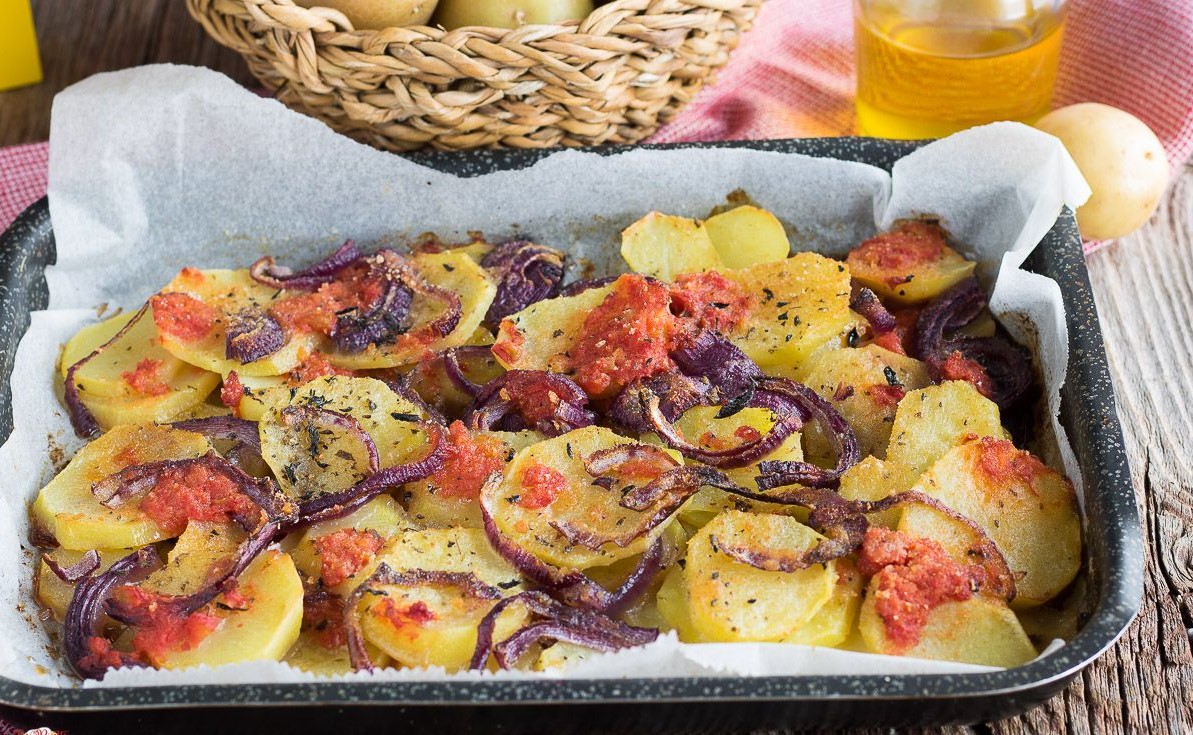 Patate alla mediterranea (Pommes de terre à la méditerranéenne) Ingrédients pour 4 personnes : 800 g de pommes de terre200 g d’oignons rouges20 g de câpres50 g d’huile d’Olives 260 g de passata de tomates80 g d’olives noires dénoyautées3 gousses d’ail1 c à café d’origanPoivrePeler et rincer les pommes de terre, les couper en quartier sans ôter la peau. Peler et émincer l’oignon. Verser les pommes de terre dans un récipient y ajouter les gousses d’ail, les câpres dessalées et les olives y ajouter les oignons, la passata de tomate. Assaisonner avec le sel, poivre, huile d’olive et l’origan. Bien mélanger et verser dans un plat allant au four. Cuire à 190° (four ventilé) pendant environ 40 minutes. Mélanger environ toutes les 10 minutes.